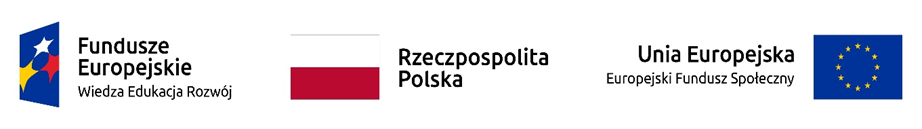 OPIS KONCEPCJI WYKONANIA ZADANIA 
W OTWARTYM KONKURSIE OFERTnr WW-WER/D2.8-02 na powierzenie realizacji zadania publicznego w zakresie pomocy społecznejświadczenie usług grupowych i indywidualnych dla rodzin zastępczych i dzieci w pieczy zastępczej w Powiecie Wołomińskimw ramach projekt POWR.02.08.00-00-0113/21 Opracowanie i pilotażowe wdrożenie mechanizmów i planów deinstytucjonalizacji usług społecznych realizowany w ramach Programu Operacyjnego Wiedza Edukacja Rozwój na lata 2014-2020 
Działanie 2.8. Rozwój usług społecznych świadczonych w środowisku lokalnymPowiat Wołomiński05-200 Wołomin, ul. Prądzyńskiego 3Województwo MazowieckieREALIZATORPowiatowe Centrum Pomocy Rodzinie w Wołominie05-200 Wołomin, ul. Wileńska 29APodstawa prawna: Ustawa z dnia 24 kwietnia 2003 r. o działalności pożytku publicznego i o wolontariacie (Dz.U. z 2022 r. poz. 1327, z późn. zm.)…………………………………………        			…………………………………………………..	Pieczęć firmowa				Data i podpis osób upoważnionychKRYTERIA MERYTORYCZNEKRYTERIA MERYTORYCZNEKRYTERIA MERYTORYCZNEKRYTERIA MERYTORYCZNEMaksymalna liczba punktów: 0/30Maksymalna liczba punktów: 0/30Maksymalna liczba punktów: 0/30Maksymalna liczba punktów: 0/301. Doświadczenie w realizacji zadań publicznych o wartości nie mniejszej niż 200 tys. zł. każda realizowanych w ciągu ostatnich 3 lat zadań publicznych w zakresie pomocy społecznej o podobnym charakterzeDoświadczenie w realizacji zadań publicznych o wartości nie mniejszej niż 200 tys. zł. każda realizowanych w ciągu ostatnich 3 lat zadań publicznych w zakresie pomocy społecznej o podobnym charakterzeMaksymalna liczba punktów: 0/30Maksymalna liczba punktów: 0/30Maksymalna liczba punktów: 0/30Maksymalna liczba punktów: 0/302. Posiadanie wiedzy i doświadczenia w realizacji zadań o wartości nie mniejszej niż 200 tys. zł. każde w zakresie działalności na rzecz osób w pieczy zastępczej w ciągu ostatnich 3 latPosiadanie wiedzy i doświadczenia w realizacji zadań o wartości nie mniejszej niż 200 tys. zł. każde w zakresie działalności na rzecz osób w pieczy zastępczej w ciągu ostatnich 3 latMaksymalna liczba punktów: 0/20Maksymalna liczba punktów: 0/20Maksymalna liczba punktów: 0/20Maksymalna liczba punktów: 0/203. Doświadczenie w realizacji przedsięwzięć w zakresie pomocy społecznej na terenie Powiatu Wołomińskiego w ciągu ostatnich 3 latDoświadczenie w realizacji przedsięwzięć w zakresie pomocy społecznej na terenie Powiatu Wołomińskiego w ciągu ostatnich 3 latMaksymalna liczba punktów: 0/30Maksymalna liczba punktów: 0/30Maksymalna liczba punktów: 0/30Maksymalna liczba punktów: 0/304.4.Koncepcja jakości wykonania zadania oraz kalkulacji kosztów realizacji zadaniaMaksymalna liczba punktów: 0/30Maksymalna liczba punktów: 0/30Maksymalna liczba punktów: 0/305. Dysponowanie osobami zdolnymi koordynować i wykonywać usługi, posiadającymi wymagane doświadczenie i kwalifikacjeMaksymalna liczba punktów: 0/20Maksymalna liczba punktów: 0/20Maksymalna liczba punktów: 0/206. Wniesienie do projektu zasobów organizacyjnych, technicznych umożliwiających płynną realizację zadania